Приложение к приказу МАУ ИМЦ                                                                                            № _2_ от __12.01.2023__ г.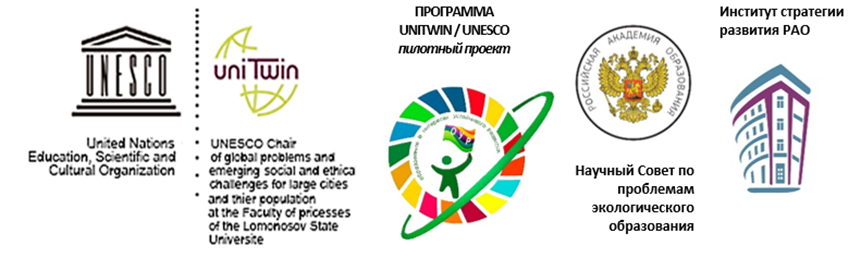 Положение о Всероссийском конкурсе «Калейдоскоп профессий»	1. Общие положения.1.1. Всероссийский конкурс «Калейдоскоп профессий» проводится в рамках реализации плана Межрегионального сетевого партнерства «Учимся жить устойчиво в глобальном мире: Экология. Здоровье. Безопасность», а также плана мероприятий, приуроченных к Году педагога и наставника в РФ.1.2. Настоящее Положение определяет общий порядок организации и условия проведения Всероссийского конкурса «Калейдоскоп профессий» (далее – Конкурс).1.3. Организаторами Конкурса выступают:Межрегиональное сетевое партнерство педагогов «Учимся жить устойчиво в глобальном мире: Экология. Здоровье. Безопасность»; Кафедра ЮНЕСКО по проблемам больших городов Факультета глобальных процессов МГУ им М.В. Ломоносова, ее сетевая секция (сетевая кафедра) «Экологическое образование для устойчивого развития в глобальном мире»;МАУ ИМЦ г. Томска.1.4. Мероприятие является платной образовательной услугой: - для педагогов «Сопровождение педагогических и руководящих работников в конкурсах и мероприятиях сверх услуг, финансируемых бюджетом» (Всероссийский конкурс «Калейдоскоп профессий»);- для обучающихся и родителей «Организация и проведение мероприятий для обучающихся и родителей сверх услуг, финансируемых бюджетом» (Всероссийский конкурс «Калейдоскоп профессий»).2. Цель Конкурса: создание организационно-методических условий для реализации профориентационной работы в образовательной организации, поддержки инициативы и профессиональной компетентности педагогов в вопросах ранней профориентации дошкольников.3. Задачи конкурса.Содействовать ознакомлению обучающихся с разными профессиями. Стимулировать познавательный интерес детей к миру профессий, выполнению трудовых действий, формировать уважение к труду взрослых.Развивать у детей художественное восприятие и эмоциональную отзывчивость на окружающий мир.Выявить, обобщить и представить опыт использования педагогических технологий, методических приемов и дидактических средств обучения в вопросах организации работы по ранней профориентации.Способствовать удовлетворению потребности детей и педагогов в самовыражении через развитие творчества.Участники конкурса.В Конкурсе могут принять участие педагогические работники дошкольных образовательных организаций, общеобразовательных организаций, учреждений дополнительного образования. Возраст педагогов, участвующих в Конкурсе не ограничен.В Конкурсе могут принять участие обучающиеся дошкольных образовательных организаций, общеобразовательных организаций, учреждений дополнительного образования. Возраст детей – от 3-х до 17 лет.  Итоги Конкурса подводятся отдельно для каждой категории участников:- до 5-ти лет;- до 8 лет;- 9-12 лет;- 13-17 лет;Работа может быть представлена командой образовательной организации (до 3 человек), а также индивидуально.Количество представляемых в рамках Конкурса материалов не ограничивается.Условия проведения Конкурса и требования к оформлению.5.1. К Конкурсу допускаются работы, выполненные в следующих номинациях (согласно типологии Е.А. Климова):- Человек-человек – все профессии, связанные с воспитанием, обслуживанием, обучением людей, общением с ними. К этой группе относятся все педагогические. Медицинские профессии, профессии сферы услуг и др. (продавец, юрист, парикмахер, врач, учитель. Воспитатель, тренер, полицейский, официант, экскурсовод, психолог, администратор и др.)- Человек-техника - все профессии, связанные с созданием, обслуживанием и эксплуатацией техники: инженер-конструктор, автослесарь, пилот, архитектор, строитель, газосварщик, швея, водитель, машинист и др.- Человек-художественный образ - все профессии, связанные с созданием, копированием, воспроизведением и изучением художественных образов. К этой группе относятся такие профессии: художник, актер, певец, реставратор, искусствовед, ювелир, декоратор, дизайнер, фотограф, кулинар, режиссер, скульптор, маляр, музыкант и др.- Человек-природа - все профессии, связанные с изучением, охраной и преобразованием природы: ветеринар, садовник, эколог, агроном, флорист, биолог, менеджер по туризму, лаборант, пчеловод, кинолог, фармацевт и др.- Человек-знак - все профессии, связанные с созданием и использованием знаковых систем (цифровых, буквенных, нотных): программист, переводчик художественных и технических текстов, финансист, аналитик, чертежник-картограф, закройщик, контролер производства, почтовый работник, бухгалтер, нотариус, секретарь, аудитор, редактор, инженер-электроник, налоговый специалист и др.- Профессии будущего;- Естественно-научные, цифровые и инженерные компетенции человека профессии будущего;- Экопрофессии;- Другое.5.1.1. В каждой номинации педагогами могут быть представлены следующие материалы:- Конспект образовательной деятельности;- Конспект сюжетно-ролевой игры;- Внеклассное мероприятие;- Дидактические пособия (например, лэпбук, макет, авторская игра и др.);- Картотека игр, загадок и др.- Образовательные программы и проекты;- Методическое мероприятие (консультация, семинар, мастер-класс, сценарий родительского собрания по теме и др.).- Другое__________(указать)5.1.2. В каждой номинации детьми могут быть представлены творческие работы (рисунок, поделка, коллаж, макет и др.), выполненные в следующих техниках: - Живопись. Акварель- Графика- Пластилиновая живопись. Пластилинография- Смешанные техники - Коллаж- Аппликация- Профессии родного края- Другое__________(указать) Конкурсная работа педагога оформляется следующим образом:ПРИМЕР ОФОРМЛЕНИЯ КОНСПЕКТА ДЛЯ ПЕДАГОГА ДОООбразец выполнения требований к оформлению конспекта (ОД, сюжетно-ролевая игра и др.)Конспект образовательной деятельности детей в старшей группе по теме «Строители»Автор конспекта ОД: Петрова Анна Ивановна, воспитатель 1 квалификационной категории МБДОУ № 415 г. ТомскаЗадачи приоритетной образовательной области: прописывается приоритетная образовательная область, ее задачи (определяется наличием у каждого ребёнка образовательных средств, а также полученным образовательным результатом).Задачи ОО в интеграции: прописываются области и их задачи, которые решались в интеграции с приоритетной образовательной областью.Целевые ориентиры в виде возрастных характеристик возможных достижений детейПредпосылки учебной деятельности: (указать, вне зависимости от возраста детей, например, формирование умения выполнять по заданному образцу)Формы работы: (описывается форма образовательной деятельности (например, беседа, ситуативный разговор, подвижная игра и т.п.)Оборудование для педагога: Оборудование для детей:Содержание ОД:Вводная часть (мотивационный, подготовительный этап)Основная часть (содержательный, деятельностный этап)Заключительная часть (рефлексивный этап) ТРЕБОВАНИЯ К ПАРЦИАЛЬНЫМ ПРОГРАММАМ ДОШКОЛЬНОГО ОБРАЗОВАНИЯ можно посмотреть по ссылке:http://moodle.imc.tomsk.ru/mod/bigbluebuttonbn/view.php?id=3682ТРЕБОВАНИЯ К ПРОГРАММАМ ДОПОЛНИТЕЛЬНОГО ОБРАЗОВАНИЯможно посмотреть по ссылке:http://moodle.imc.tomsk.ru/mod/bigbluebuttonbn/view.php?id=3683ПРИМЕР ОФОРМЛЕНИЯ КАРТОТЕКИОбразец выполнения требований к оформлению картотеки (игр и упражнений, загадки)Картотека игр для детей (возрастная категория)по теме «НАЗВАНИЕ»Петрова Анна Ивановна, воспитатель МБДОУ № 415 г. ТомскаЦель: Задачи: прописываются задачи (используется глагол), которые способствуют развитию, закреплению и др.Материалы и оборудование:Ход игры:Содержание игры. (Картотека, обязательно, содержит фото игры).В описании игры необходимо указать: название игры, цель, возраст, оборудование, правила игры (при необходимости можно описать несколько вариантов проведения игры). Объем картотеки не должен превышать 10 страниц формата Word, кегль 12.ПРИМЕР ОФОРМЛЕНИЯ «МЕТОДИЧЕСКОЕ МЕРОПРИЯТИЕ»(консультация, семинар, мастер-класс, сценарий родительского собрания и др.)Титульный лист с названием мероприятия. ФИО, должность разработчика (-ов).Цель. Задачи. Предполагаемый результат. Материалы и оборудование.Этапы и содержание мероприятия. Объем методического мероприятия не должен превышать 10 страниц формата Word, кегль 12 с обязательным оформлением презентации.Все представленные на Конкурс работы педагогов должны быть авторскими, с обязательной этикеткой (образец): Название работыПолное наименование ОУНоминацияФИО педагога5.4. Работы должны иметь заявку (образец):Все представленные на Конкурс работы детей должны быть авторскими. Допускается формат плоскостных работ А-3, А-4 и объемные работы с обязательной этикеткой, прикрепленной к работе: 5.5.1. Образец оформления этикетки:Название работыФ. И. ребенка, возрастНоминация, техника исполненияПолное наименование ОУФ. И. О. педагогаРаботы должны иметь сопроводительный список на одну образовательную организацию (если в ОУ участвует несколько детей, то необходимо составить один сопроводительный список): Образец сопроводительного спискаПолное наименование образовательного учрежденияАдрес, телефонФ. И. О., контактный телефон педагогаОбщее количество работ Организация Конкурса6.1. Организацию и проведение Конкурса осуществляет оргкомитет (он же жюри), утвержденный Организационным комитетом конкурса (приложение 2).6.2. Оргкомитет обеспечивает равные условия, объективность оценивания всем участникам Конкурса.Работы по завершению Конкурса не рецензируются.В состав оргкомитета и жюри входят представители организаторов Конкурса, методисты, заведующие, заместители заведующего, педагоги дополнительного образования, старшие воспитатели, воспитатели.Жюри Конкурса осуществляет оценку работ, определяет победителей и призеров в соответствии с настоящим Положением.Критерии оценки конкурсных материалов Критерии оценки конспектов образовательной деятельности педагогов ДООКритерии оценки конкурсных материалов, кроме указанных в п.7.1Критерии оценки работ обучающихся8. Сроки проведения Конкурса.8.1. Срок приема работ участников Конкурса – 22 января – 15 марта 2023 г.8.2. Протокол участников Конкурса будет представлен не позднее 25 марта 2023 г. на сайте http://partner-unitwin.net. 8.3. Срок подготовки электронных сертификатов участников Конкурса – до 7 апреля 2023 г.8.4. Срок рассылки электронных сертификатов участников: не позднее 14 апреля 2023 г.8.5. Работы, поступившие после 15 марта 2023 года, оформленные с нарушениями требований, а также без оригиналов документов и квитанции об оплате к участию в Конкурсе не допускаются.	9. Финансовые условия участия в Конкурсе.9.1.  Участие в Конкурсе платное - 200 рублей на одну заявку (допустимо участие до 3 человек на одну заявку). Например, если в Конкурсе участвуют 3 человека, соответственно оплата 600 рублей и т.п. Обращаем Ваше внимание, что в рамках Конкурса 2 пакета документов: для взрослых и обучающихся. За обучающихся заполняют документы родители (законные представители).9.2.  Документы, на основе которых осуществляются платные услуги, размещены на сайте http://partner-unitwin.net. Дополнительно будет сделана рассылка документов (заявление, договор, акт, согласие на обработку персональных данных).9.3.   Для того, чтобы принять участие, необходимо:Шаг 1. Оплатить участие по реквизитам, указанным в квитанции, до 15 марта 2023 г. (участники из РФ до 10 марта 2023 г.), оплату можно произвести онлайн через Сбербанк по реквизитам, указанным в квитанции, далее – сохранить чек об оплате. Если от образовательной организации несколько работ (несколько заявок), можно оплатить одним чеком, а затем откопировать по количеству заявок и приложить к каждому пакету документов.ВНИМАНИЕ! При оплате онлайн быть внимательным при выборе получателя платежа выбирать МАУ ИМЦ ГОРОДА ТОМСКА!Шаг 2.  Скачать и заполнить документы (договор, акт, заявление и согласие на обработку персональных данных) СИНЕЙ пастой, НЕ проставляя и НЕ изменяя даты, не допускаются исправления.Если заявка коллективная, то пакет документов заполняет каждый участник. Например, если в Конкурсе участвуют 3 человека, соответственно заполняется 3 комплекта документов, т.к. сумма оплаты составляет 600 рублей и т.п. Шаг 3. Заполнить ЗАЯВКУ в формате Word (приложение 1 – для педагогов, приложение 2 – для обучающихся). Выслать заявку в формате Word, фото (скан) чека об оплате в оргкомитет до 15 марта 2023 г. по адресу: ooa555@yandex.ru с темой письма «ПРОФЕССИИ».Шаг 4. Для участников регионов РФ, кроме города Томска, Северска, приложить скан квитанции об оплате и отправить фото (скан) конкурсной работы, оригиналы всех заполненных документов, не скрепляя листы между собой (договор, акт, заявление, согласие на обработку персональных данных, чек об оплате) почтой РФ до 10 марта 2023 г. по адресу: 634041, г. Томск, ул. Киевская 89. На конверте в графе КОМУ – написать МАУ ИМЦ (организация)! для Лалетиной Марины Викторовны. В электронном виде документы НЕ отправлять.Если пакет документов отправлен заказным письмом, то необходимо по электронному адресу: ooa555@yandex.ru сообщить номер трека и дату отправления.Внимание! Всем участникам из города Томска, Томского района и Северска заполненный пакет оригиналов документов (договор, акт, заявление, согласие на обработку персональных данных, чек об оплате), конкурсную работу необходимо привезти до 15 марта 2023 г. по адресу: г. Томск, ул. Киевская 89, понедельник-пятница с 9.00-13.00, 14.00-17.00 (звонок на входе). Контактная информация: ooa555@yandex.ru, 8-952-892-54-40, Осипова Оксана Александровна, заместитель директора по развитию МАУ ИМЦ; Фатеева Ольга Ивановна, методист МАУ ИМЦ, 8-952-891-98-71.Приложение 1Образец заявки* для педагогов*Если заявка коллективная (допускается до 3 человек на одну заявку), то необходимо указать в отдельных строках данные каждого участника.Приложение 2Образец заявки* для обучающихся№п/пФИО педагогаДолжность(с маленькой строчной буквы)Наименование образовательной организации (место работы), регионНоминацияНазваниеработыКонтактный телефонЭлектронный адрес (на который будет отправлен сертификат, грамота)Иванова Любовь Владимировнаучитель биологииМАОУ № 246, г. Самара№ п/ пФамилия, имя ребенкаВозрастФИО родителя, заполняющего договорНазвание работыНаименование образовательной организации (сокращенное), регионНоминация   ФИО сопровождающего педагогаКонтактный телефон педагога и электронный адрес№ п/пКритерииМаксимальный балл1.Соответствие содержания работы заявленной конкурсной тематике102.Структурированность конкурсной работы  (тема, цель и задачи приоритетной образовательной области, цели и задачи, реализуемые в интеграции образовательных областей, виды и формы детской деятельности с воспитанниками, итоговый образовательный результат (формируемые педагогом социально-нормативных характеристик  у дошкольников, оборудование для педагога и детей, литература)103.Деятельностный подход (организация детских видов деятельности в совместной и самостоятельной деятельности детей, отсутствие учебной модели)104.Интеграция образовательных областей в соответствии с возрастными возможностями воспитанников55.Соответствие принципу развивающего образования (учет зон ближайшего и актуального развития)56.Реализация партнерской позиции: предоставление выбора, свободное размещение, перемещение, общение на  равных, добровольное присоединение к деятельности, открытый временной конец деятельности107.Применение образовательных технологий (в том числе ИКТ),  адекватных возрасту58.Культура оформления материала5Общий балл:Общий балл:60№ п/пКритерииМаксимальный баллНовизна и актуальность10Педагогическая целесообразность отбора содержания, средств, методов и форм деятельности и т.п.10Качество оформления (соответствие заявленным требованиям) и наглядность10Соответствие представленного материала заявленной номинации и тематике Конкурса  10Оригинальность, идея, творческий подход к выполнению конкурсной работы10Практическая значимость конкурсного материала10Общий балл:Общий балл:60№ п/пКритерииМаксимальный балл1.Раскрытие тематики конкурса средствами изобразительного искусства202.Умения и навыки работы с художественными материалами в выбранной технике103.Самостоятельное композиционное решение204.Оригинальность, творческий замысел10Общий балл:Общий балл:60№п/пФИО педагогаДолжность(с маленькой строчной буквы)Наименование образовательной организации (место работы), регионНоминацияНазваниеработыКонтактный телефонЭлектронный адрес (на который будет отправлен сертификат, грамота)Иванова Любовь Владимировнаучитель биологииМАОУ № 246, г. Самара№ п/ пФамилия, имя ребенкаВозрастФИО родителя, заполняющего договорНазвание работыНаименование образовательной организации (сокращенное), регионНоминация   ФИО сопровождающего педагогаКонтактный телефон педагога и электронный адрес